Orientación 3° medio“La importancia de la planificación y organización”Querido/a alumno/a: Antes de iniciar la actividad deseo que te encuentres muy bien junto a tu familia, que sea una excelente semana y que pronto podamos vernos sanos y salvos en el liceo. Este material es para que lo trabajes 2 semanas. OA: Diseñar metas personales para el desarrollo de su proyecto de vida.Considerando el escenario actual, la nueva modalidad de estudios emergente es importante que organices tu tiempo y evites procrastinar (¿Qué es procrastinar? Es aplazar una obligación o un trabajo).Actividad: En función del párrafo anterior, realiza lo siguiente: Horario de diferentes actividades (ej.: Revisión de guías, aclarar dudas, enviar material al profesor, etc.) 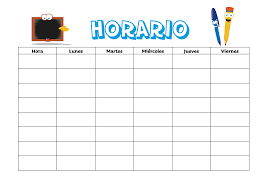 Ejemplo:Actualiza los correos y teléfonos de cada profesor. Ejemplo: Elabora un decálogo de las buenas prácticas de organización de estudios. Ejemplo: 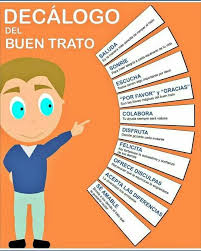 *Tú debes hacerlo de acuerdo a las buenas prácticas de organización de estudios.Observación: Puedes aclarar tus dudas y enviar la actividad resuelta de la forma que más te acomode, vía WhatsApp al +56942506048 o al correo electrónico orienta.lsct@gmail.comOrientadoraMaría José Gutiérrez V.NombreAsignaturaCorreoTeléfonoMaría José Gutiérrez Orientación orienta.lsct@gmail.com+56942506048